                                                                     ПРОЕКТ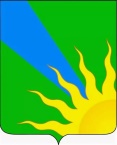 АДМИНИСТРАЦИИ  ВОСТОЧНОГО СЕЛЬСКОГО ПОСЕЛЕНИЯ УСТЬ-ЛАБИНСКОГО  РАЙОНА   ПОСТАНОВЛЕНИЕот ___________________________   					№ _______________станица ВосточнаяОб утверждении  Порядка  по предоставлению  гарантированного перечня услуг по погребению по принципу «одного окна»В целях повышения уровня доступности, качества и удовлетворенности граждан услугами по погребению умерших (погибших), во исполнение поручений Президента РФ   от 05.07.2017  в части организации гарантированного перечня услуг по погребению умерших (погибших) на безвозмездной основе по принципу «одного окна», с  соблюдением требований Федерального закона от 12.01.1996 № 8-ФЗ «О погребении и похоронном деле»,  Закона Краснодарского края от 04.02.2004 № 666-КЗ «О погребении и похоронном деле в Краснодарском крае» и иных нормативно-правовых актов, определяющих порядок и особенности сферы похоронного обслуживания, постановляю:1. Утвердить Порядок по предоставлению гарантированного перечня услуг по погребению по принципу «одного окна» согласно приложения.2. Общему отделу администрации Восточного сельского поселения Усть-Лабинского района (Лопатина) обнародовать настоящее постановление в установленном порядке и разместить его на официальном сайте администрации Восточного сельского поселения Усть-Лабинского района в информационно-телекоммуникационной сети «Интернет».3. Контроль за выполнением настоящего постановления возложить на главу Восточного сельского поселения Усть-Лабинского района А.П.Белозуб4. Настоящее постановление  вступает в силу  со дня его обнародования.Глава  Восточного сельского поселения Усть-Лабинского района                                                                    А.П.БелозубПриложение
         Утвержденопостановлением администрацииВосточного сельского поселенияУсть-Лабинского района                                                                                  от         2023 года №     Порядок по предоставлению гарантированного перечня  услуг  по погребению по принципу «одного окна»1.Гарантированный перечень услуг по погребению – это минимальный перечень услуг, который гарантируется исполнителю волеизъявления умершего (погибшего), супругу, близкому родственнику, иному родственнику, законному представителю умершего (погибшего), либо лицу, взявшему на себя обязанность осуществить погребение умершего (погибшего), при погребении на безвозмездной основе умершего (погибшего) специализированной службой по вопросам похоронного дела.2. Исполнители волеизъявления умершего (погибшего) - это лица, указанные в его волеизъявлении, при их согласии взять на себя обязанность исполнить волеизъявление умершего (погибшего) (далее - «Заказчик»). В случае отсутствия в волеизъявлении умершего (погибшего) указания на исполнителей волеизъявления либо в случае их отказа от исполнения волеизъявления умершего (погибшего) оно осуществляется супругом, близкими родственниками, иными родственниками либо законным представителем умершего (погибшего) (далее - «Заказчик»). В случае отказа кого-либо из указанных лиц от исполнения волеизъявления умершего (погибшего) оно может быть исполнено иным лицом, взявшим на себя обязанность осуществить погребение умершего (погибшего) (далее - «Заказчик»), либо осуществляется специализированной службой по вопросам похоронного дела.3. Гарантированный перечень услуг по погребению включает в себя:4. Оказание услуг согласно гарантированному перечню услуг по погребению  на территории муниципального образования город Краснодар осуществляется муниципальным унитарным предприятием ритуальных услуг муниципального образования город Краснодар – специализированной службой по вопросам похоронного дела,  при представлении лицом, взявшим на себя обязанность осуществить погребение, следующих документов:1) заявления в произвольной форме об оказании гарантированного перечня услуг по погребению на безвозмездной основе (рекомендуемая форма заявления указана в Приложении № 3 к настоящему Порядку);2) медицинского свидетельства о смерти и паспорта умершего (погибшего), при погребении несовершеннолетних, умерших в возрасте до 14 лет, - свидетельства о рождении (кроме случаев погребения мертворожденных детей по истечении 154 дней беременности) или копии самостоятельно оформленного в органах ЗАГС свидетельства о смерти;3) СНИЛС (при наличии).5. Оплата стоимости услуг, предоставляемых сверх гарантированного перечня услуг по погребению, производится за счет средств лица, взявшего на себя обязанность осуществить погребение.6. В соответствии с федеральным законодательством гражданам, которым были предоставлены услуги согласно гарантированному перечню услуг по погребению, социальное пособие на погребение, предусмотренное федеральным законодательством и законодательством Краснодарского края, не выплачивается.7. После получения документов, указанных в п. 4 указанного Порядка,  приемщик заказов или ритуальный агент оформляет необходимые для осуществления погребения документы (наряды-заказы, счета, договоры на оказание услуг по погребению (Приложение № 1 к настоящему Порядку), уведомления о времени и дате погребения (Приложение № 2 к настоящему Порядку) и др.)Один экземпляр договора передается Заказчику, второй в бухгалтерию Предприятия.При оформлении договора на оказание услуг на погребение приемщик заказов или ритуальный агент должен проинформировать Заказчика о том, что согласно п. 6, 7, ст. 9 закона Краснодарского края от 04.02.2004 № 666-КЗ «О погребении и похоронном деле в Краснодарском крае» оплата стоимости услуг, предоставляемых сверх гарантированного перечня услуг по погребению, производится за счет средств Заказчика, а также гражданам, которым были предоставлены услуги согласно гарантированному перечню услуг по погребению, социальное пособие на погребение, предусмотренное федеральным законодательством и законодательством Краснодарского края, не выплачивается.8. В случае предоставления Заказчиком оригиналов медицинского свидетельства о смерти и паспорта умершего (погибшего), при погребении несовершеннолетних, умерших в возрасте до 14 лет, - свидетельства о рождении (кроме случаев погребения мертворожденных детей по истечении 154 дней беременности), приемщик заказов  или ритуальный агент Предприятия самостоятельно обращается в орган ЗАГС для получения свидетельства о смерти умершего (погибшего) и справки о смерти по форме № 11, утвержденной Приказом Министерства юстиции РФ от 1 октября 2018 г. № 200
«Об утверждении форм справок и иных документов, подтверждающих наличие или отсутствие фактов государственной регистрации актов гражданского состояния, и Правил заполнения форм справок и иных документов, подтверждающих наличие или отсутствие фактов государственной регистрации актов гражданского состояния».В результате получения указанных в настоящем пункте документов, приемщик заказов или ритуальный агент Предприятия передает оригинал свидетельства о смерти Заказчику под роспись (подпись Заказчика о получении свидетельства о смерти производится на последней странице договора на оказание услуг по погребению Приложение № 1 к настоящему Порядку), либо направляет заказным письмом с простым уведомлением на почтовый адрес, указанный в реквизитах  договора на оказание услуг по погребению.  Согласно п. 3.1. ст. 9 закона Краснодарского края от 04.02.2004 № 666-КЗ «О погребении и похоронном деле в Краснодарском крае» на основании справки о смерти по форме № 11 бухгалтерия Предприятия в дальнейшем осуществляет возмещение стоимости услуг, предоставленных согласно гарантированному перечню услуг по погребению.9.  В случае предоставления Заказчиком копии самостоятельно оформленного в органах ЗАГС свидетельства о смерти, в целях реализации права Предприятия произвести возмещение стоимости услуг, предоставленных Заказчику согласно гарантированному перечню услуг по погребению, ритуальный агент или приемщик заказов обязан проследить за тем, чтобы Заказчик предоставил Предприятию оригинал справки о смерти по форме № 11, выданной органом ЗАГС. Такую справку приемщик заказов или ритуальный агент  обязан передать в бухгалтерию Предприятия.Глава  Восточного сельского поселения Усть-Лабинского района                                                                    А.П.БелозубПриложение № 1к Порядку  по предоставлению  гарантированного перечня услуг по погребению  по принципу «одного окна»ДОГОВОР на оказание услуг по погребению № _____г. _______________                     	             «___» ___________________ 20__ г._________________________________________________________________________________________________________,(ФИО Заказчика)именуемый в дальнейшем Заказчик, действующий от своего имени и являющийся лицом, взявшим на себя обязанность осуществить погребение умершего (погибшего) _____________________________________________________________________________________________________,   (ФИО умершего (погибшего), дата смерти)c одной стороны, и муниципальное унитарное предприятие ритуальных услуг муниципального образования город Краснодар (сокращенно – МУП РУ), именуемое в дальнейшем Исполнитель, в лице приемщика заказов/ритуального агента ___________________________________________________________________________________________________,                                                                                     (ФИО приемщика заказов/ритуального агента)действующего на основании приказа от «___» ___________________ 20__ г. № _____________ и доверенности от «___» ___________________ 20__ г. № _____________, с другой стороны, в дальнейшем совместно именуемые Стороны, заключили настоящий Договор о нижеследующем.1. ПРЕДМЕТ  ДОГОВОРА1.1. По настоящему договору Исполнитель (являющийся в силу положений  Устава данного Предприятия, ФЗ «О погребении и похоронном деле» от 12.01.1996 г. № 8-ФЗ, Закона Краснодарского края «О погребении и похоронном деле в Краснодарском крае» от 04.02.2004 г. № 666-КЗ специализированной службой по вопросам похоронного дела на территории муниципального образования город Краснодар), во исполнение ст. 9 указанного Закона Краснодарского края обязуется оказать на безвозмездной основе услуги по погребению умершего (погибшего), указанного в преамбуле настоящего договора, в соответствии с единым на территории Краснодарского края перечнем услуг по погребению, (далее по тексту - «Услуги»), а Заказчик  обязуется принять эти услуги в порядке, предусмотренном настоящим Договором. 1.2. Количество, наименование услуг, подлежащих оказанию Исполнителем, указаны в постановлении администрации муниципального образования город Краснодар от «___»___________________20__г. № ___________.1.3. Погребение умершего (погибшего) будет произведено не ранее дня, следующего за днем подписания настоящего договора. Срок оказания услуг в рамках настоящего договора: с ___.___.20__г. по ___.___.20__ г. Исполнитель вправе оказать услуги досрочно. Время погребения умершего (погибшего) Исполнитель определяет самостоятельно и сообщает Заказчику.2. ПРАВА И  ОБЯЗАННОСТИ  СТОРОН2.1. Исполнитель обязуется:2.1.1. Оказать услуги,  предусмотренные настоящим договором, с соблюдением требований к качеству такого рода услуг, в строгом соответствии с нормами ФЗ от 12.01.1996 № 8-ФЗ «О погребении и похоронном деле», Закона Краснодарского края от  04.02.2004 г. № 666-КЗ «О погребении и похоронном деле», а также  действующими подзаконными актами в сфере  погребения и похоронного дела.2.1.2. Сдать услуги Заказчику в сроки, согласованные Сторонами. 2.1.3. Оформить и предоставить Заказчику соответствующие документы, по итогам оказания услуг.2.2.  Заказчик  обязуется:2.2.1. При подписании настоящего договора предоставить Исполнителю следующие документы, оформленные надлежащим образом:- заявление в произвольной форме об оказании гарантированного перечня услуг по погребению на безвозмездной основе;- медицинское свидетельство о смерти и паспорт умершего (погибшего), при погребении несовершеннолетних, умерших в возрасте до 14 лет, - свидетельство о рождении (кроме случаев погребения мертворожденных детей по истечении 154 дней беременности) или копия самостоятельно оформленного в органах ЗАГСа свидетельства о смерти;- копия свидетельства о регистрации захоронения умершего (погибшего).2.2.2. В случае не предоставления Заказчиком указанных в п. 2.2.1. документов Исполнитель будет лишен возможности осуществить обязанности предусмотренные настоящим договором и вправе не производить оказание услуг, предусмотренных настоящим договором.2.2.3. Принять оказанные услуги и подписать акт оказанных услуг по настоящему Договору. 2.2.4. Заказчик самостоятельно получает у Исполнителя квитанцию-договор в день подписания настоящего договора.Акт оказанных услуг Заказчик самостоятельно получает у Исполнителя не позднее 1 календарного дня с даты оказания услуг, и  не позднее 2 календарных дней с даты оказания услуг возвращает подписанный акт оказанных услуг Исполнителю, либо предоставляет мотивированный письменный отказ от его подписания.Риск неблагоприятных последствий неявки Заказчика для подписания акта оказанных услуг с Исполнителем, в том числе, риск, связанный с наступлением неблагоприятных последствий в отношении с результата оказанных услуг, несет Заказчик, не явившийся в согласованный сторонами срок. Неявка Заказчика для приемки оказанных услуг и подписания акта оказанных услуг, а также отсутствие немедленных заявлений с его стороны об обнаруженных недостатках лишает его права  ссылаться на недостатки оказанных услуг, которые могли бы быть установлены  при надлежащей приемке Заказчиком оказанных Исполнителем услуг.2.2.5. Подписанием настоящего договора Заказчик констатирует, что в случае его неявки для самостоятельного получения и подписания акта оказанных услуг в установленный Сторонами в п. 2.2.4. срок, услуги считаются  принятыми Заказчиком в полном объеме.3. ОТВЕТСТВЕННОСТЬ СТОРОН3.1. За полное или частичное невыполнение условий настоящего Договора Стороны несут ответственность в соответствии с действующим законодательством РФ.3.2. Заказчик несет ответственность за достоверность сведений и документов, предоставленных при заключении данного договора.3.3. Стороны не несут ответственности по своим обязательствам, если:- в период действия настоящего договора произошли изменения в действующем законодательстве, делающие невозможным их выполнение;- если невыполнение явилось следствием обстоятельств непреодолимой силы, возникших после заключения настоящего договора в результате событий чрезвычайного характера.3.4. Сторона, для которой возникли условия невозможности выполнения обязательств по настоящему договору, обязана немедленно известить другую Сторону о наступлении и прекращении вышеуказанных обстоятельств. Надлежащим подтверждением наличия обстоятельств, указанных в п. 3.3. и их продолжительности, будут служить официально заверенные справки и документы уполномоченных органов.4. КОНФИДЕЦИАЛЬНОСТЬ4.1.Подписанием настоящего договора Заказчик дает согласие на обработку своих персональных данных  в целях заключения и исполнения настоящего договора.4.2. Заказчик гарантирует, что предоставленные им персональные данные лиц, получены им законным путем и предоставлены Исполнителю с согласия таких лиц для целей заключения и исполнения настоящего договора. 4.3. Исполнитель обязан обеспечивать сохранность персональных данных, предоставленных  Заказчиком для заключения договора, а также ставших известными в связи с заключением и/или исполнением настоящего договора.4.4. В целях заключения и исполнения настоящего договора Заказчик предоставляет Исполнителю право на передачу сведений о заключенном договоре третьим лицам.5. РАЗРЕШЕНИЕ СПОРОВ5.1. Все споры, возникающие по настоящему договору, Стороны разрешают в судебном порядке в соответствии с действующим законодательством РФ.6. СРОК ДЕЙСТВИЯ ДОГОВОРА И ПРОЧИЕ УСЛОВИЯ6.1. Настоящий договор вступает в силу с момента подписания и действует до момента исполнения сторонами принятых на себя обязательств.6.2. Изменения и дополнения к настоящему Договору действительны в случае совершения их в письменном виде и подписании уполномоченными представителями обеих сторон.6.3. Договор составлен в двух подлинных экземплярах, имеющих одинаковую юридическую силу. У каждой из Сторон находится один экземпляр настоящего Договора. 7. АДРЕСА, РЕКВИЗИТЫ И ПОДПИСИ СТОРОН* Оригинал свидетельства о смерти, выданного органом ЗАГС, получил (заполняется в случае получения такого документа Исполнителем в органе ЗАГС самостоятельно)___________________ /________________ / «___» ___________________ 20__ г.            (ФИО)                         (подпись)Приложение № 2к Порядку  по предоставлению  гарантированного перечня услуг по погребению  по принципу «одного окна»НА ФИРМЕННОМ БЛАНКЕУВЕДОМЛЕНИЕг._______________				    «___» __________________ 20 __ г.Уведомляю Вас о том, что во исполнение п. 1.3. договора на оказание услуг по погребению от «___» __________________ 20 __ г. № ____________ погребение умершего (погибшего) ________________________________________________ будет произведено «___» __________________ 20 __ г. в ____ : ____ч.Приемщик заказов/Ритуальный агент	  ________________/________________					                                                   (подпись)                                         (ФИО)Настоящее уведомление получено _____________________________________                                                                                                             (ФИО, должность (если ИП или ЮЛ) лица получившего уведомление)_____________________________________________________________________________________________ 		«___» __________________ 20 __ г.   (подпись лица, получившего настоящее уведомление)	                              (дата получения настоящего уведомления)Приложение № 3к Порядку  по предоставлению  гарантированного перечня услуг по погребению  по принципу «одного окна»Директору ________________________________________________________________от (ФИО полностью)
_____________________________________
_____________________________________ адрес регистрации:__________________________________________________________
дата рождения_________________________место рождения________________________паспорт  серия _______ номер____________выдан_______________________________________________________________________тел.: __________________________________ЗАЯВЛЕНИЕ О ПРЕДОСТАВЛЕНИИ ГАРАНТИРОВАННОГО ПЕРЕЧНЯ УСЛУГПО ПОГРЕБЕНИЮ НА БЕЗВОЗМЕЗДНОЙ ОСНОВЕ    Являясь лицом, взявшим  на  себя  обязанность  осуществить  погребение, руководствуясь  статьей  9  Закона  Краснодарского   края   «О   погребении и  похоронном  деле» от 4 февраля 2004 г. №  666-КЗ, прошу  на безвозмездной основе  оказать мне гарантированный перечень услуг по погребению умершего (погибшего): ____________________________________________________________________________ФИО умершего (погибшего)Я уведомлен(а), что при предоставлении  услуг  по  погребению  согласно гарантированному перечню, социальное  пособие мне не выплачивается.Подтверждаю, что в случае заказа мной дополнительных ритуальных  услуг, предоставляемых сверх гарантированного перечня услуг по погребению, их оплата будет произведена за мой счет.Даю согласие на обработку персональных данных согласно Федерального закона  от 27.06.2006  № 152 ФЗ «О персональных данных».  _______________________  /  _________________________________                  подпись заявителя                                                        расшифровка подписи«____»________________20____г.№
п/пНаименование услуги11.Оформление документов, необходимых для погребения22.Предоставление и доставка гроба и других предметов, необходимых для погребения:23.Гроб стандартный, строганный, из материалов толщиной 25-32 мм, обитый внутри и снаружи тканью х/б с подушкой из стружки24.Инвентарная табличка с указанием ФИО, даты рождения и смерти25.Доставка гроба и похоронных принадлежностей по адресу, указанному заказчиком36.Перевозка тела (останков) умершего к месту захоронения47.Погребение умершего при рытье могилы экскаваторомИсполнитель____________________________________________________________________________________________________________________________________________________________________________________________________________________________________________________________________________________________________________________________________________________________________________________________________________________________________________________________________________________________________________________________________________________________________________________________________________Приемщик заказов________________ /_________________     (подпись)                      (ФИО)М.П.ЗаказчикГр. ____________________________________________________________________________________________паспорт: серия _____, номер ___________, выдан_____________________________________________________________________________________________________________________________________ Дата рождения_______________________Место рождения______________________Адрес регистрации________________________________________________________________________________________________________________Почтовый адрес____________________________________________________________________________________________________________________________Тел.__________________________________________e-mail:________________________________________Гр.___________________ /________________          (подпись)                      (ФИО)